						Année scolaire 2020/2021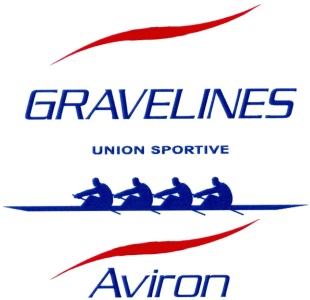 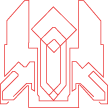 CLASSES AVIRONI - DEMANDE DE L’INTERESSE(E) & DE SON REPRESENTANT LEGALNom :……………………………………………………………………….Prénom : …………………………………………………………………Date de naissance : …………………………………………………Téléphone portable :……………………………………….…..Adresse : ………………………………………………………………………………………………………………………………………………	…………………………………………………………………………………………………………………………………………………Code Postal : ……………………………………………… Ville : ……………………………………………………………………………Nom Représentant Légal : …………………………………………………………………………………………………………………..Téléphone domicile :…………………………………………… Téléphone portable :……………………………………….…..Courriel représentant légal : ……………………………………………………………..@...............................................Profession du père : …………………………………………………………………………………………..Profession de la mère : ………………………………………………………………………………………Etablissement scolaire fréquenté en 2019/2020 :…………………………………………………………………………………Signatures de l’élève et de son représentant légal :II – RENSEIGNEMENTS SPORTIFSClub : …………………………………………………………………………………………………….Adresse : ………………………………………………………………………………………………………………………………………………	…………………………………………………………………………………………………………………………………………………Code Postal : ……………………………………………… Ville : ……………………………………………………………………………Téléphone :……………………………………………………Nombre d’années de pratique de l’aviron :…………………………………………..Nombre d’entrainements hebdomadaires : ……………………………………………………Avis de l’entraineur sur la capacité de l’élève à suivre une scolarité aménagée :…………………………………………………………………………………………………………………………………………………………….…………………………………………………………………………………………………………………………………………………………….…………………………………………………………………………………………………………………………………………………………….…………………………………………………………………………………………………………………………………………………………….…………………………………………………………………………………………………………………………………………………………….…………………………………………………………………………………………………………………………………………………………….…………………………………………………………………………………………………………………………………………………………….Signature								Cachet du clubNB : Joindre les 3 bulletins au dossierIMPORTANT :Ce dossier est à ramener complet le jour de l’inscription au lycée afin de valider votre candidature CERTIFICAT MEDICAL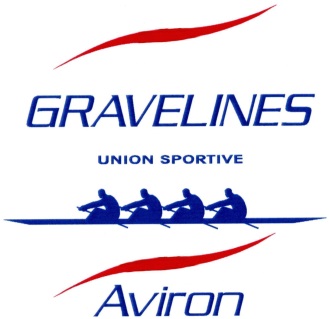 Je soussigné, Docteur :Certifie que l’état de santé de :Nom : ………………………………………………………………..Prénom :………………………………………………………………..Date de naissance : …………………………………………………………..Lui permet la pratique de l’aviron (entrainements et compétitions au sein de l’association sportive du lycée du Noordover et dans le cadre d’une scolarité aménagée.Remarques éventuelles :Date : 							Signature & cachet du médecin :